MULTIPLE MEASURES – INFORMATION FOR EVERY MEMBER STATEFRANCE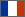 If the EIO/MLA request concerns more than one measure - all the measures may be included in one EIO/MLA request.1. Check first in the Atlas for each measure which authority is the competent receiving authority.2. Please send the EIO/MLA request to the authority that is competent to execute the majority of the requested measures.3. The EIO/MLA will be distributed accordingly in the executing state/ alternatively be taken care of by the authority that received the EIO/MLA request.